Тема: «День космонавтики»Класс: 1 «Е»Тип: интегрированный урок .Предмет: окр. мир, математика, технология.Задачи урока: создать благоприятные условия для ознакомления детей с праздником «День космонавтики».Цели урока:Образовательная: способствовать обобщению и систематизации знаний о летчиках – космонавтах, дать представление об освоении космического пространства;
Развивающая: содействовать развитию точности при выполнении задания, трудолюбию, содействовать развитию устной речи, мышления и воображения, содействовать формированию коммуникативной и интеллектуальной культуры первоклассников;
Воспитательная: воспитывать умения работать в коллективе, навыки здорового образа жизни, любознательность, исполнительность, внимательное отношение к работе, воспитывать интерес к урокам окружающего мира, математике, технологии, дисциплину и взаимоуважение, воспитывать чувство патриотизма.Методы: наглядный, словесный, иллюстративный, практические упражнения: трудовые действия.
Принципы: принцип нравственности обучения на комплексное решение задач образования, воспитания и развития учащихся, научности обучения, связи его с практикой, систематичности и последовательности в обучении, доступности.Оборудование: презентация «День космонавтики», глобус, цветной картон, клей, ножницы.Ход урока:1. Орг.момент.Прозвенел и смолк звонокВсех собрал нас на урок.Все у парты ровно встали,Улыбнулись, подравнялись, тихо сели за свой столНачинаем разговор.2. Сообщение темы и постановка целей урока.-Чтобы узнать тему нашего урока нужно решить примеры и расставить ответы в порядке возрастания, т.е. от меньшего к большему.12+7 13-4 6+2 15+3 14+1 20-10С О К О М С- Какое слово получилось? (Космос).-Молодцы! Ребята, сегодня у нас необычный день: мы с вами отправимся в путешествие на космическом корабле в полет к далёким звездам знаний. На нашем уроке мы с вами будем выполнять очень интересные задания, для того чтобы стать ещё умнее. От вас потребуются все ваши умения, знания и навыки, которые вы примените на нашем уроке. Наш корабль нас доставит на разные планеты учебной галактики. Тема нашего урока «День космонавтики».3. Вступительная беседа о космосе.
- Какой праздник отмечает страна 12 апреля? (12 апреля наша страна отмечает День Космонавтики). Этот праздник, прежде всего для космонавтов и тех людей, которые участвуют в разработке и создании космических ракет и аппаратов.
- Что вы знаете о космосе? (Ответы детей)-Кто такие летчики-космонавты? (Это те люди, которые летают в космическое пространство на ракетах).
4. Работа по теме урока.- Знаете ли, вы кто был, первым космонавтом? (Юрий Алексеевич Гагарин).(Просмотр презентации, которая сопровождается рассказом учителя).Рассказ учителя об истории покорения космоса.- Раньше, давным-давно, когда люди только начинали узнавать Землю, они представляли ее перевернутой чашей, которая покоится на трех гигантских слонах, важно стоящих на панцире огромной черепахи. Эта чудо-черепаха плавает в море-океане, а весь мир накрыт хрустальным куполом неба со множеством сверкающих звезд. С тех пор прошло несколько тысяч лет. На нашей Земле выросло много поколений добрых и умных людей. Они построили корабли и, совершив кругосветные путешествия, узнали, что Земля — шар (показ глобуса). А астрономы доказали, что Земля летит в космосе, вращаясь вокруг Солнца, делая один оборот вокруг своей оси за год.
Потом люди построили самолеты и стали летать в воздушной оболочке Земли (атмосфере). Но люди не останавливались на достигнутом, их манил космос.-Как вы думаете, почему люди захотели полететь в космос? (Людям интересно было узнать, что на других планетах, исследовать космос и др.).
- Правильно, ребята. Человек смотрел на звездное небо, и ему хотелось узнать, что же это за звезды, почему они такие яркие. Ученые придумали специальные приборы – телескопы и, наблюдая за звездным небом, узнали, что кроме Земли есть и другие планеты – одни меньше, а другие больше.
- Ребята, а какие планеты вы знаете? (Меркурий, Венера, Земля, Марс, Юпитер, Сатурн, Уран, Нептун, Плутон).-Так сколько же всего планет в нашей галактике «Солнечная система»?(9)- Молодцы, ребята. (Показ слайдов с изображением этих планет).Физ.минутка для глаз «Космос».5. Продолжение работы по теме урока.- А как вы думаете, космонавт — это мужская профессия? (Выслушиваются ответы детей.) Оказывается, космос покоряется и женщинам. Имя одной женщины-космонавта известно всему миру. Это — Валентина Владимировна Терешкова (портрет). В космосе — невесомость. Это неблагоприятное явление для космонавта. Под действием невесомости у человека начинает кружиться голова, его укачивает. Также в открытом космосе большая разница температур: то высокая, то низкая. Поэтому космонавт должен быть тренированным и здоровым человеком.6. Труд. Изготовление ракеты.Загадка: Не пера, не крыла,А быстрее орла.Только выпустит хвост-Унесётся до звёзд.-А для того, чтобы мы с вами смогли полететь в космос, нам нужно построить ракету.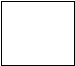 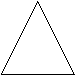 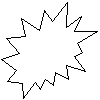 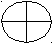 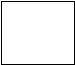 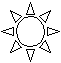 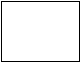 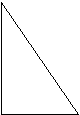 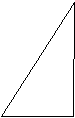 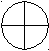 - Рассмотрите работу. Из каких фигур она состоит? (Ответы детей). Сколько треугольников? Квадратов? Окружностей?-Посмотрите на парту, у каждого уже есть готовые шаблоны для изготовления такой же ракеты. Приступаем к работе.7. Самостоятельная работа учащихся при изготовлении ракеты.8. Выставка работ.9. Закрепление изученного материала.-О чем мы говорили на сегодняшнем уроке?-Кто был первый космонавт?-Летали ли женщины в космос?-Сколько планет в нашей галактике?-Молодцы!9. Итог урока.-Наш урок подошёл к концу, но мы с вами ещё не раз вернёмся к теме космоса. Поэтому нужно помнить об истории покорения космоса.А сейчас все встали, подровнялись. Урок окончен! Готовимся к следующему уроку.₽